Innkalling til rådsmøte nr. 6Dato: 03.12.14Tid: 09:00 – 14:00 Sted: YS, Delta og Kost- og ernæringsforbundet, Lakkegata 23Dagsorden:55.6.2014 Godkjenning av innkalling og dagsorden56.6.2014 Godkjenning av referat fra rådsmøte nr. 5/1457.6.2014 Orienteringssaker58.6.2014 Høringer59.6.2014 Overgang fra studieforberedende til yrkesfaglige program60.6.2014 Godkjenning av utenlandsk utdanning61.6.2014 Faggjennomgang av realfagene – naturfag62.6.2014 Status for rådets to arbeidsgrupper63.6.2014 Møteplan 201564.6.2014 Eventuelt55.6.2014 Godkjenning av innkalling og dagsordenForslag til vedtak:	Godkjennes56.6.2014 Godkjenning av referat fra rådsmøte nr. 5/14Forslag til vedtak:	GodkjennesSakspapirer (vedlagt):- Referat fra rådsmøte nr. 5/14OrienteringssakerOrientering fra UdirAlternativ Vg3 for elever som ikke får læreplass - Underveisrapport (Fafo)Fafos underveisrapport fra utprøvingen av alternativer på Vg3-nivå for elever som ikke får læreplass er nå publisert. Rapporten undersøker hvordan et forsterket alternativ Vg3 har blitt organisert i fem ulike fylker. I tillegg ser den på hvem som får tilbudet og hvilken opplæring og oppfølging elevene får. Sluttrapporten fra utprøvingen vil være klar høsten 2015. 	Saksdokumenter (link)- Rapport: http://www.udir.no/Tilstand/Forskning/Rapporter/FAFO/Fornoyd-med-alternativ-Vg3/Formidlingstall, søkere og godkjente kontrakter per 1. november.Saksdokumenter (link):- Formidlingstall: http://www.udir.no/Tilstand/Analyser-og-statistikk/Fag--og-yrkesopplaring/Sokere-og-godkjente-kontrakter/Sokere-til-lareplass-og-godkjente-kontrakter-2014/Søknad om forsøk Vg2 sjømat i FinnmarkSøknaden er avslått.Saksdokumenter (link):			- Brev fra Udir til fylkeskommunen i FinnmarkOrientering fra rådsmedlemmerMøte med KD om læreplaner på Vg3, ved Espen LynghaugDeltakelse på møter og konferanserFlytskjema (vedlagt)Forslag til vedtak:	Rådet tar sakene til orientering.58.6.2014 HøringerHøring – endringer i privatskoleloven (ny friskolelov)Kunnskapsdepartementet har publisert høringsdokumenter om forslag til endringer i privatskoleloven (ny friskolelov). Departementet ber blant annet om høringsinstansenes syn på om private skoler som tilbyr yrkesfaglig opplæring skal gis anledning til å tilby Vg3 i skole for elever som ikke får tilbud om læreplass, eventuelt om et slikt tilbud bare bør gjelde for skoler som gir videregående opplæring i små og verneverdige håndverksfag.I henhold til mandatet skal de faglige rådene «ivareta den faglige helheten innen eget utdanningsprogram og se sammenhenger på tvers av bransjer og strukturen i opplæringen». Selv om høringen om endringer i privatskoleloven kan vurderes til å være av en overordnet karakter, velger sekretariatet allikevel å sende ut høringen til de faglige rådene. Dette fordi flere av utdanningsprogrammene i yrkesfaglige utdanningsprogram rekrutterer fra privatskoler og at loven kan påvirke rekruttering og dimensjonering til de enkelte utdanningsprogram.AU ber rådsmedlemmene vurdere om rådet skal behandle saken, eller heller la organisasjonen besvare høringen.Høringsfrist 15. januar 2015. Saksdokumenter (vedlagt)- Høringsnotat- Invitasjon til høringHøring – Kan EUs mobilitetsverktøy brukes for å godkjenne kompetanse?Utdanningsdirektoratet sender med dette spørsmål om bruk av ECVET (European credit system for vocational education and training) kan være et egnet verktøy for å godkjenne kompetanse, på høring. Direktoratet spør høringsinstansene om ECVET vil gjøre det lettere å overføre og anerkjenne enkeltpersoners læringsutbytte uavhengig av hvor og hvordan læringsutbyttet er oppnådd. Utdanningsdirektoratet ber om høringsinstansene synspunkter på forslagene.AU foreslår at rådet etablerer en arbeidsgruppe med tre representanter for å besvare denne høringen. Høringsfristen er 23. januar 2015.Saksdokumenter (link):Høringsbrev og mal for svar på høring:
http://www.udir.no/Regelverk/Horinger/Saker-ute-pa-horing/Kan-EUs-mobilitetsverktoy-ECVETEuropean-creditsystem-for-vocational-education-and-training-brukes-for-a-godkjenne-kompetanse1/-   Høringsnotat:
https://hoering.udir.no/Hoering/8- Høring – forslag til læreplan i Utdanningsvalg
Utdanningsdirektoratet sender med dette forslag til endring i faget Utdanningsvalg på høring. Utdanningsdirektoratet foreslår endringer i formål, hovedområder, grunnleggende ferdigheter, kompetansemål og vurderingsordningen.
Endringene skal etter planen tre i kraft fra 1.8.2015 og vil gjelde fra og med opplæringsåret 2015-2016. Sekretariatet mener faget Utdanningsvalg er et viktig fag i ungdomsskolen som skal gjør elevene bedre forberedt på videregående opplæring. De faglige rådene avgjør selv om de vil avgi høringssvar i saken.AU foreslår at rådet besvarer høringen.Høringsfristen er 23. januar 2015.Sakspapirer (link):Høringsbrev og mal for svar:
http://www.udir.no/Regelverk/Horinger/Saker-ute-pa-horing/Horing---forslag-til-endringer-i-utdanningsvalg/Forslag til endring i læreplan for Utdanningsvalg på ungdomstrinnet:
https://hoering.udir.no/Hoering/1159.6.2014 Overgang fra studieforberedende til yrkesfaglige programI Meld. St. 20 (2012-13) På rett vei ønsker Kunnskapsdepartementet å samle erfaringer med overganger fra studieforberedende til yrkesfaglige utdanningsprogrammer og videre vurdere å legge denne muligheten inn i tilbudsstrukturen. Utdanningsdirektoratet ønsker at de faglige rådene vurderer overgang fra studieforberedende til yrkesfaglig utdanningsprogram. På rådsmøte nr. 5/2014 diskuterte rådet saken kort. Rådet er enig i at det er viktig at elevene som velger en yrkesfaglig vei etter Vg1 studiespesialisering ikke taper unødvendig tid. For elever som har fullført Vg2 eller Vg3 på studiespesialisering, er det derimot flere hindringer. De må tape noe tid, men bør kunne nyttiggjøre seg av gjennomgått opplæring i fellesfag. Det er en hindring at bedrifter kun mottar basistilskudd 2 for elever som har brukt opp retten sin på studiespesialisering, og som etterpå ønsker seg et fagbrev. Rådet vedtok å sluttbehandle saken på rådsmøte nr. 6/2014.AU foreslår at rådet også bør kommentere at dette vil være krevende ressursmessig for fylkeskommunene. Frist 20. desemberSaksdokumenter (vedlagt):Oppdrag til de faglige rådene tiltak 5460.6.2014 Godkjenning av utenlandsk utdanningUtdanningsdirektoratet ble etter oppdrag fra Kunnskapsdepartementet 22.4.2014 bedt om å utrede og anbefale en nasjonal ordning for godkjenning av utenlandsk fagutdanning. Direktoratet ber de faglige rådene kommentere og gi innspill til saken og ber om skriftlige innspill.Videre ønsker utdanningsdirektoratet at de faglige rådenes innspill tas med til fellesmøte for leder og nestleder i SRY og de faglige rådene den 22.01.2015 for en avsluttende diskusjon før oppdragsbrevet besvares.AU støtter intensjonen i oppdragsbrevet. Prøvenemndene kan være riktig instans for å vurdere fagkompetansen i hvert fag. Relevante metoder for å vurdere kompetansen kan være yrkesprøving. Saken har lenge vært under behandling uten resultat, og AU påpeker at det derfor må skje en fortgang i den videre saksbehandlingen. Frist 15.01.15Saksdokumenter (link):OppdragsbrevSak til de faglige råd61.6.2014 Faggjennomgang av realfagene – naturfagI langtidsplanen for perioden 2013-2016 framgår det at Utdanningsdirektoratet skal foreta en faggjennomgang av realfagene. Direktoratet har nedsatt en arbeidsgruppe med representanter fra skole- og UH-sektoren som skal vurdere innholdet i fellesfaget naturfag og programfagene biologi, kjemi, fysikk, geofag og teknologi og forskningslære i grunnopplæringen. Arbeidsgruppen skal levere en rapport som gir beslutningstakere et kunnskapsgrunnlag blant annet om fellesfaget naturfag. Gjennomgangen skal derfor baseres på relevant forskning og må ses i sammenheng med Ludvigsenutvalgets[1] arbeid.Arbeidsgruppen skal blant annet:         Vurdere naturfagets relevans for felles programfag på yrkesfaglige utdanningsprogram.I den sammenheng er direktoratet interessert i å få innspill fra faglige råd. Samtidig ber Udir rådet om å merke seg anbefaling 18 og 19 fra rapport om yrkesretting av matematikkfaget, se lenke i saksdokument. AU har behandlet saken. Rådet har allerede startet diskusjonen om yrkesretting av naturfag på rådsmøte nr. 5/2014. Det er overlapp i kompetansemålene om kosthold og livsstil i læreplanen til fellesfag naturfag og felles programfag Vg1 på restaurant- og matfag. Ved å rydde opp i dette, kan det være plass til å få inn ny kompetansemål om næringsmiddelkjemi.Saksdokumenter (vedlagt):Spørreskjema til de faglige råd 62.6.2014 Status for rådets to arbeidsgrupperVg2 HMS og bransjekunnskapArbeidsgruppen har laget utkast til søknad om endring av læreplan. Saksdokumenter (vedlagt):Utkast til søknad om endring av læreplanReferat fra arbeidsgruppemøteVg2 MatfagSaksdokumenter (vedlagt):-   Referat fra møte i arbeidsgruppen63.6.2014 Møteplan for 2015AU vil presentere en møteplan for 2015 på rådsmøtet. 64.6.2014 EventueltVår saksbehandler: Benedicte Helgesen BergsengVår saksbehandler: Benedicte Helgesen BergsengVår saksbehandler: Benedicte Helgesen BergsengVår dato:26.11.2014Vårreferanse:2014/481Vår dato:26.11.2014Vårreferanse:2014/481Deres dato:Deres referanse: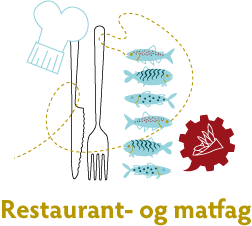 Møteplan SRY og fellesmøter 2015Møteplan SRY og fellesmøter 2015Møteplan SRY og fellesmøter 2015Møteplan SRY og fellesmøter 2015Møteplan SRY og fellesmøter 2015DagDatoTidMøteStedTorsdag22.01.2015Kl. 10-15SRYs fellesmøte for leder og nestleder av faglige råd og SRYOnsdag28.01.2015Kl. 10-15SRY-møteTorsdag05.03.2015Kl. 10-15SRY-møteTorsdag26.03.2015Kl. 10-15SRYs fellesmøte for leder og nestleder av faglige råd og SRYTorsdag27.08.2015Kl. 10-15SRYs fellesmøte for leder og nestleder av faglige råd og SRYTorsdag10.09.2015Kl. 10-15SRY-møteTorsdag29.10.2015Kl. 10-15SRY-møteTorsdag03.12.2015Kl. 10-15SRYs møte med statsråden og ledere og nestledere av faglige råd
SRYs julemiddag med statsråden og ledere og nestledere av faglige råd